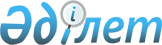 О присвоении наименований и переименовании отдельных улиц города АстаныСовместное постановление маслихата города Астаны от 21 апреля 2010 года N 351/46-IV и решение акимата города Астаны от 20 апреля 2010 года N 75. Зарегистрировано Департаментом юстиции города Астаны 30 апреля 2010 года N 624

      В соответствии с подпунктом 4) статьи 13 Закона Республики Казахстан от 8 декабря 1993 года "Об административно-территориальном устройстве Республики Казахстан", учитывая мнение населения города Астаны, на основании решения городской ономастической комиссии от 8 апреля 2010 года № 12 акимат города Астаны ПОСТАНОВИЛ и маслихат города Астаны РЕШИЛ:

      Сноска. Преамбула с изменением, внесенным постановлением акимата города Астаны от 04.12.2014 № 110-2043 (вводится в действие по истечении десяти календарных дней после дня его первого официального опубликования).



      1. Присвоить проспекту с проектным наименованием № 23-22 района "Алматы" наименование - проспект Рақымжан Қошқарбаев.



      2. Переименовать:

      по району "Алматы":

      улицу Балочную между пикетами 17 и 18 улично-дорожной сети - в улицу Сарысу;

      улицу Балочную между пикетами 19 и 20 улично-дорожной сети - в улицу Шағыл;

      улицу Песчаную в пикете 75 улично-дорожной сети - в улицу Алтынқұм;

      улицу Песчаную в пикете 76 улично-дорожной сети - в улицу Қарақұм;

      по району "Есиль":

      в жилом массиве "Шұбар":

      улицу Қызғалдақ - в улицу Эскадрильи "Нормандия-Неман".



      3. Акимам районов "Алматы" и "Есиль" города Астаны, Государственному учреждению "Управление архитектуры и градостроительства города Астаны" принять необходимые меры по реализации данного постановления и решения.



      4. Настоящее постановление акимата и решение маслихата города Астаны вводится в действие по истечении десяти календарных дней после дня его первого официального опубликования.      Аким города Астаны                         И. Тасмагамбетов      Председатель сессии маслихата

      города Астаны                              Ю. Келигов      Секретарь маслихата города Астаны          В. Редкокашин
					© 2012. РГП на ПХВ «Институт законодательства и правовой информации Республики Казахстан» Министерства юстиции Республики Казахстан
				